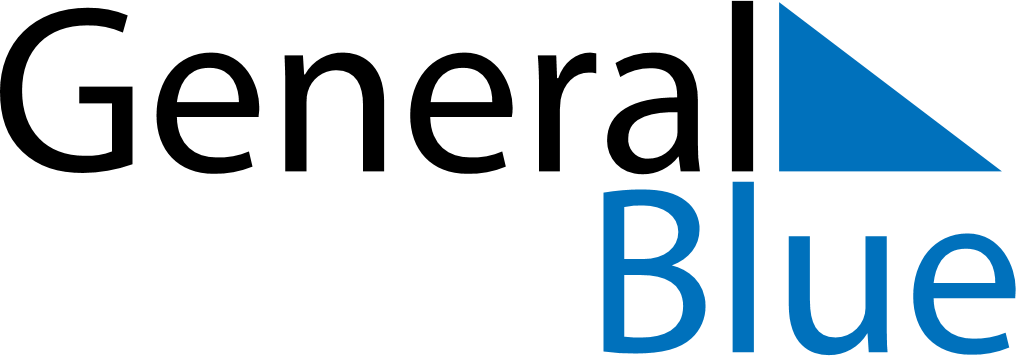 Burkina Faso 2030 HolidaysBurkina Faso 2030 HolidaysDATENAME OF HOLIDAYJanuary 1, 2030TuesdayNew Year’s DayJanuary 3, 2030ThursdayAnniversary of the 1966 Upper Voltan coup d’étatFebruary 4, 2030MondayEnd of Ramadan (Eid al-Fitr)March 8, 2030FridayInternational Women’s DayApril 13, 2030SaturdayFeast of the Sacrifice (Eid al-Adha)April 21, 2030SundayEaster SundayApril 22, 2030MondayEaster MondayMay 1, 2030WednesdayLabour DayMay 30, 2030ThursdayAscension DayJune 9, 2030SundayPentecostJuly 13, 2030SaturdayBirthday of Muhammad (Mawlid)August 5, 2030MondayIndependence DayAugust 15, 2030ThursdayAssumptionNovember 1, 2030FridayAll Saints’ DayDecember 11, 2030WednesdayProclamation of the RepublicDecember 25, 2030WednesdayChristmas Day